егерме етенсе  сакырылышы                               сороковое  заседание кырыгынсы  ултырышы                                  двадцать седьмого   созыва          КАРАР                             РЕШЕНИЕ              20 декабря  2018  й .                        № 301                20 декабрь 2018  г.Об утверждении местных нормативов градостроительного проектирования сельского поселения Кушнаренковский  сельсовет муниципального района Кушнаренковский   район Республики Башкортостан             В соответствии с Градостроительным кодексом Российской Федерации, Федеральным законом от 6 октября 2003 года № 131-ФЗ «Об общих принципах организации местного самоуправления в Российской Федерации», Уставом сельского поселения Кушнаренковский  сельсовет муниципального района Кушнаренковский  район  Республики Башкортостан, в целях обеспечения благоприятных условий жизнедеятельности человека,  Совет сельского поселения Кушнаренковский сельсовет муниципального района Кушнаренковский   район  Республики Башкортостан РЕШИЛ:1.Утвердить местные нормативы градостроительного проектирования сельского поселения  Кушнаренковский сельсовет муниципального района  Кушнаренковский район  Республики Башкортостан.2. Обнародовать настоящее решение на информационном стенде в здании администрации сельского поселения и разместить в сети общего доступа «Интернет» на сайте сельского поселения Кушнаренковский  сельсовет.Глава сельского поселенияКушнаренковский  сельсовет 			   Р.Х.Саитов 	                                    Башkортостан  РеспубликаҺыКушнаренко районы муниципаль районынынКушнаренко ауыл советы ауыл билӘмӘҺе советы452230, Кушнаренко ауылы, Островский урамы, 23Тел. 5-73-36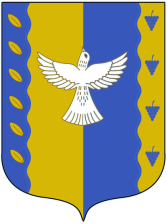 Республика  Башкортостансовет сельского поселения Кушнаренковский  сельсовет  муниципального  района Кушнаренковский район 452230, село Кушнаренково, ул. Островского, 23Тел. 5-73-36   